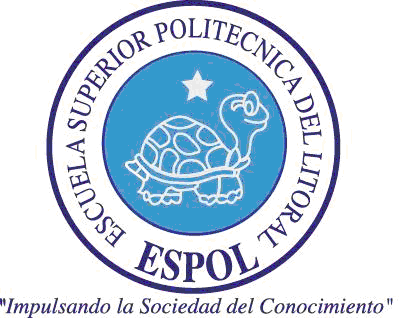 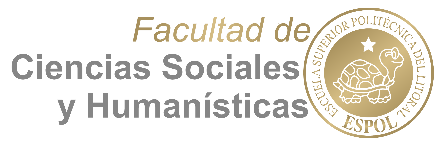 ESPOL – FCSHEXAMEN  II PARCIALMATERIA: ADMINISTRACION DE VENTASPROFESOR:  Ing. Bolívar Pástor L. M.A.E.NOMBRE:PARALELO:  471FECHA: ) COMPROMISO DE HONORYo, ................................................................................... al firmar este compromiso, reconozco que el presente examen está diseñado para ser resuelto de manera individual, que puedo usar una calculadora ordinaria para cálculos aritméticos, un lápiz o esferográficos; que solo puedo comunicarme con la persona responsable de la recepción del examen; y, cualquier instrumento de comunicación que hubiere traído, debo apagarlo y depositarlo en la parte anterior del aula, junto con algún otro material que se encuentre acompañándolo.  No debo además, consultar libros, notas, ni apuntes adicionales a las que se entreguen en ésta evaluación.  Los temas debo desarrollarlos de manera ordenada.Firmo al pie del presente compromiso, como constancia de haber leído y de aceptar la declaración anterior._____________     Firma                 NÚMERO DE MATRÍCULA..............PARALELO..........b) "Como estudiante de la FCSH me comprometo a combatir la mediocridad y actuar con honestidad, por eso no copio ni dejo copiar".                        _________________________________                             Firma de compromiso del estudiante50 puntos                         TOTAL PRUEBAVALORACION:Examen escrito: 50 puntosTrabajo Final grupal sobre investigación de área comercial de las empresas(presentación escrita y sustentación): 40 puntosEnsayo individual sobre libro asignado: "Como alcanzar la excelencia en ventas en el nuevo milenio" de Dave Kahle - Editorial Norma: 10 puntosTotal: 100 puntosVALORACIONVALORACIONTEMASTEMAS10 puntosExplique brevemente el impacto de los pronósticos equivocados de ventas (demasiado elevado y demasiado bajo), de las siguientes áreas funcionales:a) distribución; y,b) Relaciones con los clientesExplique brevemente el impacto de los pronósticos equivocados de ventas (demasiado elevado y demasiado bajo), de las siguientes áreas funcionales:a) distribución; y,b) Relaciones con los clientes10  puntos2) Explique brevemente sobre los siguientes grados de adiestramiento en ventas:a) Adiestramiento de introducción o básico; y,b) Adiestramiento avanzado.2) Explique brevemente sobre los siguientes grados de adiestramiento en ventas:a) Adiestramiento de introducción o básico; y,b) Adiestramiento avanzado.10 puntos3) Enumere y explique cada uno de los sistemas de remuneración en ventas.3) Enumere y explique cada uno de los sistemas de remuneración en ventas.10   puntos4) Enumere y explique brevemente 5 tareas básicas del supervisor.4) Enumere y explique brevemente 5 tareas básicas del supervisor.10 puntos5) Los vendedores son gerentes de ventas: explique brevemente los principios de dirección e impulsión de las ventas (bicicleta)5) Los vendedores son gerentes de ventas: explique brevemente los principios de dirección e impulsión de las ventas (bicicleta)